Российское научное общество «Future Technologies: Science and innovations»Международный экологический конкурс «Синичкин день-2021»

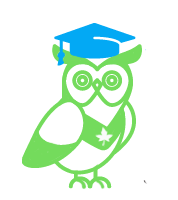 5 ноября – 5 декабря 2021 годаМоскваПоложение о проведении международного экологического конкурса «Синичкин день-2021»1. ОБЩИЕ ПОЛОЖЕНИЯ1.1. Международный конкурс «Синичкин день-2021» проводится в рамках проведения акции «Покормите птиц зимой».1.2. Непосредственную организацию и проведение конкурса осуществляет Российское научное общество «Future Technologies: Science and innovations»2. ЦЕЛЬ КОНКУРСА:2.1. Экологическое просвещение населения, привлечение внимания к проблемам зимующих птиц, с целью сохранения их численности и поддержания видового многообразия. 3. ЗАДАЧИ КОНКУРСА:– формирование у населения экологически грамотного и ответственного отношения к окружающей природной среде; – привлечение населения, в первую очередь, детей и подростков к изучению живой природы родного края и страны; – развитие гуманного отношения к птицам, мотивации интереса к их охране; – знакомство с сезонными явлениями в природе и в жизни птиц; – содействие воспитанию активной жизненной позиции участников конкурса;– воспитание и активизация художественных способностей участников;– выявление талантливых, творчески одаренных участников; – популяризация творческой деятельности молодежи, привлечение общественного внимания к проблемам охраны птиц. 4. УЧАСТНИКИ КОНКУРСА И УСЛОВИЯ УЧАСТИЯ4.1. К участию в конкурсе приглашаются все желающие (дошкольники, школьники, студенты, педагоги, воспитатели и др.). 4.2. Участником конкурса может быть только физическое лицо. 4.3. Возраст участников не регламентируется.4.4. Для участия в конкурсе представляются работы, отвечающие ее целям и задачам, соответствующие требованиям, изложенным в данном положении. 4.5. Организаторы оставляют за собой право использовать творческие работы по завершении конкурса в целях экологического просвещения населения, в частности, для размещения на сайтах организаторов и партнеров конкурса, издания рекламных проспектов, буклетов, листовок, календарей, методических материалов, при этом обязательным условием является указание автора творческой работы.4.6. Количество заявок от одного участника не ограничено (за каждую отдельную заявку с работой предусмотрена обязательная оплата оргвзноса).4.7. Форма участия в конкурсе – заочная.4.8. Конкурсные материалы и подтверждение оплаты оргвзноса представляются на конкурс через электронную почту Future-Technologies@ftscience.ru.4.9. Дипломы и сертификаты направляются авторам в электронном формате.5. ПОРЯДОК ПРОВЕДЕНИЯ МЕРОПРИЯТИЯ5.1. Прием конкурсных материалов проходит до 30.11.2021 (включительно). 5.2. На конкурс предоставляется (отдельными файлами):– заявка участника, заполненная на основе шаблона в информационном письме (Приложение 1);– электронный вариант работы;– подтверждение оплаты оргвзноса (фото, чек, скриншот чека).5.3. Приемная комиссия в течение 24 часов должна написать письмо о том, что материалы приняты к участию в конкурсе. В случае неполучения ответа, просим Вас продублировать заявку на участие.5.4. Конкурс проходит с 5 ноября по 30 ноября 2021 г. В эти даты принимаются заявки от участников и работы. Заявки, направленные позже указанного срока, к рассмотрению не принимаются.5.5.	С 1 по 4 декабря состоится сбор организационного комитета и проверка работ участников.  5.6.	 5 декабря - формирование списков. В этот период будут объявлены победители конкурса, и затем будет организована рассылка материалов (дипломов и сертификатов) участникам и победителям по электронной почте.5.7. Итоги конкурса будут доступны 5 декабря:– по электронной почте;– на сайте ftscience.ru;– в группе ВКонтакте https://vk.com/ftscience.6. НОМИНАЦИИ6.1. Номинация «Агитационная листовка, буклет, плакат»В данной номинации участникам предлагается изготовить листовку, буклет или плакат с призывом подкармливать зимующих птиц. Работа может быть выполнена в различных техниках (в том числе в графических редакторах), любой ориентации (вертикальная, горизонтальная) и должна быть сфотографирована или сохранена в формате JPG, JPEG или PDF. Работу или ее фотографию вместе с заявкой (Приложение №1) необходимо направить на электронный адрес Future-Technologies@ftscience.ru.6.2. Номинация «Птичья столовая»В данной номинации участникам предполагается выполнение отдельных или всех следующих пунктов: – создание чертежа или изготовление кормушек (количество не ограничено), их размещение в парках, скверах, около жилых домов и в других местах; – организацию регулярной подкормки птиц и наблюдения за тем, какие птицы и в каком количестве посещают кормушки; – заполнение анкеты и отчета участника акции (в произвольной форме); – подготовку творческого отчета в произвольной форме об организации подкормки (сколько кормов заготовлено, где, сколько и каких кормушек вывешено, какие птицы посещают кормушки, насколько регулярна подкормка и т.п.) с фотографиями действующих кормушек. Желательно сделать фотографии размещенных кормушек во время посещения их птицами.Работу вместе с заявкой (Приложение №1) необходимо направить на электронный адрес Future-Technologies@ftscience.ru.6.3. Номинация «Птичьи поэмы»В данной номинации участникам предлагается написать рассказы-наблюдения, сочинить стихи о поведении птиц, о птицах, посещающих кормушки или самостоятельно добывающих корм в зимний период.Требования к оформлению: кегль 14, вид шрифта – Times New Roman в формате документа Word.Работу вместе с заявкой (Приложение №1) необходимо направить на электронный адрес Future-Technologies@ftscience.ru6.4. Номинация «Поделка»В данной номинации участникам предлагается сделать поделку «Птицы рядом с нами»: - поделка из природного материала- поделка из бумаги; - поделка из ткани;- вязаная поделка; - поделка из подручных материалов (пластиковые бутылки, тарелки, стаканы, диски, лампы и др.); - поделка из теста; - поделка из пластилина; - поделка из бисера;- и др.Фотографию работы вместе с заявкой (Приложение №1) необходимо направить на электронный адрес Future-Technologies@ftscience.ru7. СТОИМОСТЬ УЧАСТИЯ7.1.	 Организационный взнос за участника (РФ и другие страны) – 200 руб. Собранные средства используются для возмещения организационных расходов по проведению научного мероприятия и по пересылке материалов участникам конкурса. Оплачивать следует по банковским реквизитам, указанным ниже.7.2.	УЧАСТНИКАМ ИЗ РОССИИ платить следует по банковским реквизитам, указанным ниже. Если участников конкурса несколько, оплатить можно за всех участников одной общей суммой.7.3.	ДЛЯ УЧАСТНИКОВ ИЗ ДРУГИХ СТРАН. 200 рублей – оргвзнос за участие в научном конкурсе с целью организационных расходов.7.4.	УЧАСТНИКАМ ИЗ ДРУГИХ СТРАН платить следует через системы электронных денежных переводов Яндекс Кошелек (Юmoney) или Wevmoney. Перевод необходимо сделать на имя Файзулин Максим Сергеевич, г. Москва, Россия, телефон +79211486123 (Fayzulin Maksim Sergeevich, Moscow, Russia, телефон +79211486123). Если участников олимпиады несколько, перевод можно сделать одной общей суммой.ДЛЯ ПОДПИСЧИКОВ СООБЩЕСТВА НАШЕЙ ГРУППЫ ВКОНТАКТЕ ДЕЙСТВУЕТ СКИДКА 50% ПРИ ОПЛАТЕ ОРГВЗНОСА. ДЛЯ ПОЛУЧЕНИЯ СКИДКИ НЕОБХОДИМО ПОДПИСАТЬСЯ НА СООБЩЕСТВО ( https://vk.com/ftscience ) И НАПИСАТЬ СООБЩЕНИЕ В ГРУППЕ ДЛЯ ПОЛУЧЕНИЯ КОДА АКТИВАЦИИ СКИДКИ.БАНКОВСКИЕ РЕКВИЗИТЫ ДЛЯ ОПЛАТЫ ОРГ.ВЗНОСА8. КОНТАКТЫПо всем вопросам обращайтесь по электронной почте: Future-Technologies@ftscience.ru, Оргкомитет: +7 (921) 148 61 23. Официальный сайт: ftscience.ruПриложение 1.ЗАЯВКА НА УЧАСТИЕ В КОНКУРСЕ Получатель:ФАЙЗУЛИН МАКСИМ СЕРГЕЕВИЧ (указывать полностью)ИНН 7707083893Р/с: 40817810312006211324Банк
получателя:ПАО «СБЕРБАНК»БИК: 041909644К/с: 30101810900000000644Назначение платежа:Конкурс 16.11 (ФИО участника)Дополнительные способы оплаты:Перевод по номеру телефона в Сбербанке: +79211486123 (Файзулин М.С.)Кошелек Web Money (рубли): R486492070964Кошелек Web Money (доллары США): Z317829168783Яндекс. Кошелек: 410011860027020Дополнительные способы оплаты:Перевод по номеру телефона в Сбербанке: +79211486123 (Файзулин М.С.)Кошелек Web Money (рубли): R486492070964Кошелек Web Money (доллары США): Z317829168783Яндекс. Кошелек: 410011860027020Пояснение по оплате. Выше представлены реквизиты для перевода на счет физического лица. Поэтому если Вы планируете перевести средства через Сбербанк Онлайн, просим выбирать раздел «Перевод физ. лицу».Пояснение по оплате. Выше представлены реквизиты для перевода на счет физического лица. Поэтому если Вы планируете перевести средства через Сбербанк Онлайн, просим выбирать раздел «Перевод физ. лицу».Ф.И.О. автораМесто работы или учебыСтрана, область, город.E-mailНазвание работыНоминация (нужное выделить полужирным или подчеркнуть)Агитационная листовка, буклет плакатПтичья столоваяПтичьи поэмы ПоделкаКонкурс « Синичкин день-2021»